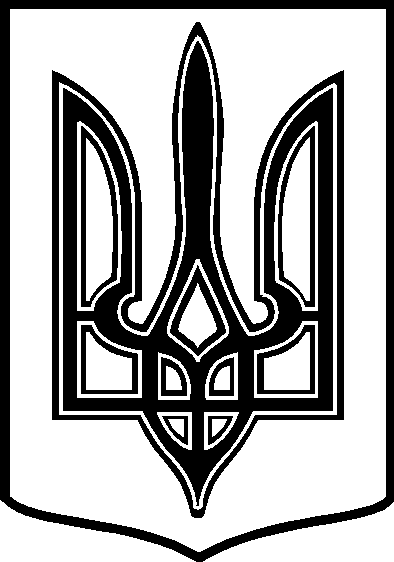 УКРАЇНАТАРТАЦЬКА СІЛЬСЬКА РАДАЧЕЧЕЛЬНИЦЬКОГО РАЙОНУ ВІННИЦЬКОЇ ОБЛАСТІ РІШЕННЯ № 4911.02.2016 року                                                                         4  сесія 7 скликанняс. ТартакПро передачу безкоштовно у власністьземельних ділянок та затвердженнятехнічних документацій  із землеустроющодо встановлення меж земельних ділянок в натурі ( на місцевості)  для оформлення права власності   Розглянувши технічні документації із землеустрою щодо встановлення меж земельних ділянок в натурі ( на місцевості ) ,                                                    сільська рада ВИРІШИЛА:1. Згідно ст. ст. 12, 33, 40, 116, 118, 121 Земельного кодексу України , ст.. 16 Закону України «Про державний земельний кадастр» затвердити матеріали технічних документацій із землеустрою щодо встановлення меж земельних ділянок в натурі ( на місцевості ) для оформлення права власності громадянам: Яценюк Н.Р., Дроздову І. Д..2. Передати у  власність земельні ділянки громадянам:- Яценюк Надії Романівні – пл. 0,4786 га, в т. ч. 0,2500 га (кадастровий номер земельної ділянки 0525086400:02:001:0027 )  для будівництва і обслуговування жилого будинку, господарських  будівель і споруд за адресою:  с. Анютине, вул. Леніна, 60; 0,2286 га (кадастровий номер земельної ділянки 0525086400:02:001:0028 ) – для ведення особистого селянського господарства за адресою:  с. Анютине, вул. Леніна, 60.- Дроздову Івану Дмитровичу – пл. 0,5200 га, в т. ч. 0,2500 га (кадастровий номер земельної ділянки 0525086400:02:001:0029 )  для будівництва і обслуговування жилого будинку, господарських  будівель і споруд за адресою:  с. Анютине, вул. Леніна, 2; 0,2700 га (кадастровий номер земельної ділянки 0525086400:02:001:0030 ) – для ведення особистого селянського господарства за адресою:  с. Анютине, вул. Леніна, 2. 3. Землевпорядній службі внести зміни в земельно-облікову  документацію. 4. Громадянам Яценюк Н. Р., Дроздову І. Д.  дотримуватися   вимог  ст. 91 Земельного    кодексу   України.5. Контроль за виконанням даного рішення покласти на постійну комісію з питань охорони  довкілля,  раціонального використання земель та земельних  відносин ( голова  комісії –  П. В. Поліщук ).Сільський голова:                                                                                   В. В. Демченко